УКРАЇНАТЕРНОПІЛЬСЬКА   ОБЛАСТЬТЕРЕБОВЛЯНСЬКА  РАЙОННА  ДЕРЖАВНА  АДМІНІСТРАЦІЯВІДДІЛ  ОСВІТИАдреса: 48100  Тернопільська обл., м. Теребовля, вул. І.Франка, 3. тел. 2-16-93 , факс 2-16-93, e-mail: osvita_trb@ukr.net   Н А К А З 05. 01. 2016р.                                                                                 № 11Про підсумки проведення ІІ етапу Всеукраїнськихучнівських олімпіад з навчальних предметіву 2015/2016  навчальному році(районні олімпіади)                    Відповідно до Положення про Всеукраїнські учнівські олімпіади з базових і спеціальних дисциплін, турніри, конкурси-захисту науково-дослідницьких робіт та конкурси фахової майстерності, яке затверджене наказом Міністерства освіти  України від 22.09. 2011 р. № 1099, наказів Міністерства освіти і науки України від 07.09.2015 № 915 «Про проведення Всеукраїнських  учнівських олімпіад і турнірів з навчальних предметів  у 2015/2016  навчальному році»,  наказу департаменту освіти і науки облдержадміністрації від 23.09.2015р. №268 «Про проведення  в області I-III етапів Всеукраїнських учнівських олімпіад з навчальних предметів у 2015/2016 навчальному році», наказу відділу освіти райдержадміністрації від 30  вересня  2015 р. № 267 „ Про проведення в районі  I-II етапів Всеукраїнських учнівських олімпіад з навчальних предметів у 2015/2016 навчальному році ” у листопаді-грудні 2015 року були проведені районні олімпіади з  правознавства російської мови і літератури, математики, географії, фізики, трудове навчання,  іноземних мов /англійської, німецької, французької/, української мови і літератури, історії,  інформаційних технологій, хімії, екології, біології, інформатики, економіки, образотворчого мистецтва та  астрономії.                       У ІІ етапі Всеукраїнських учнівських олімпіад взяли участь 1062 учнів  6-11 класів загальноосвітніх шкіл, Теребовлянського навчально-виховного комплексу. Олімпіади проведені на належному організаційному та науково-методичному рівні за завданнями обласного комунального інституту післядипломної педагогічної освіти.                       Кількісний склад команд для участі в ІІ етапі олімпіад визначався по одному учневі від паралелі класів з урахуванням рейтингу, визначеного за результатами виступів шкіл у 2014-2015 н.р.                       Найбільше переможців ІІ етапу олімпіад підготували педагоги загальноосвітніх навчальних закладів: Теребовлянської № 1-63, НВК- 60, Теребовлянської ЗОШ №2 - 49, Микулинецької -29, Теребовлянської № 3 - 26,  Дарахівської – 17, Струсівської школи – інтернату – 13, Іванівської -12, Кобиловолоцької, Ілавченської -10.Найвищий рейтинг за результатами олімпіад у 2015 році показали команди загальноосвітніх шкіл: Теребовлянської № 1 - з математики, біології, хімії, історії і правознавства, трудового навчання, української мови і літератури, образотворчого мистецтва; НВК  -  з німецької мови, англійської мови, математики, біології, хімії, образотворчого мистецтва;  Теребовлянської  №2  - з географії, математики, фізики, англійської мови;  Теребовлянської № 3 –з української мови і літератури; Струсівської школи – інтернату з фізики; Микулинецької -  з фізики, трудового навчання, астрономії; Дарахівської - з історії і правознавства; Кобиловолоцької – з інформатики та інформаційних технологій.                Суттєво зріс рейтинг команд Дарахівської, Ілавченської, Іванівської ЗОШ І-ІІІ ступенів.  Більшість команд залишилися  примірно на тому ж рівні.             В особистій першості серед школярів найвищі показники у Чемеринської  Ірини  (10 клас, Теребовлянська ЗОШ І-ІІІ ст. № 2) - перемога у 7 олімпіадах:  перші місця з математики,  географії, фізики, астрономії, трудового навчання, інформаційних технологій; третє місце - з хімії; у 7 призових місць здобула Яворська Марія  (9 клас, Теребовлянський НВК) – з математики, фізики, біології, англійської мови, української мови і літератури, німецької мови, історії;  6 призових місць - Кричун Юлія (9 клас, Теребовлянський НВК) - з  біології, хімії, німецької мови, англійської мови, математики, образотворчого мистецтва;  у 5 олімпіадах вибороли призові місця  Кірдей Христина  (10 клас, Теребовлянська ЗОШ І-ІІІ ст. № 1) - з  біології, хімії, правознавства, історії, екології; Наконечна Тетяна (10клас, Струсівська школа-інтернат ) - з  історії,  математики, фізики, географії, біології; Предко Юлія (11 клас, Теребовлянський НВК) – з   математики, історії,  хімії, економіки, російської мови і літератури. Перші місця зайняли Лазорчик Денис (7 клас, Теребовлянська СШ І-ІІІ ст. № 3)  - з математики, фізики, хімії, друге – з української мови і літератури; Білінський Віталій (9 клас, Теребовлянський НВК) - з англійської мови, інформаційних технологій, астрономії.                  Результативну систему роботу з обдарованими дітьми створили вчителі фізики та астрономії Климчук А.Ю. (Теребовлянська ЗОШ І-ІІІ ст. № 2), підготувала 9 переможців олімпіади;  вчитель географії Кривокульська М.В. (Теребовлянська ЗОШ І-ІІІ ст. № 2) - 8 переможців  олімпіади; вчитель фізики та астрономії Горячова Г.Д.                           ( Микулинецька ЗОШ І-ІІІ ст.) - 7 переможців.             По 6 переможців підготували вчитель історії та правознавства Думський В.А. (Теребовлянська ЗОШ №1), вчитель хімії Табас Л.С. (Теребовлянський НВК), вчитель трудового навчання Лукіянчук В.В. (Теребовлянська ЗОШ І-ІІІ ст. №1); по 5 переможців -вчитель інформатики Кобиловолоцької школи Голембйовський П.М., вчитель математики  Теребовлянської ЗОШ І-ІІІ ст.  №2 Макарик С.Р., вчитель  хімії  Теребовлянської ЗОШ І-ІІІ ст. №1 Смолінська Л.Є., вчитель біології Теребовлянського НВК Гуцкалюк Л.І., вчитель фізики та астрономії Іванівської ЗОШ І-ІІІ ст. Понтус А.Р., вчитель історії та правознавства Дарахівської ЗОШ І-ІІІ ст. Палубяк А.О.              Системність, послідовність і результативність роботи з обдарованими дітьми з року в рік підтверджують  своїми здобутками учні, яких навчають: вчителі  Теребовлянської ЗОШ І-ІІІ ст. № 2 Климчук Б.А., Медвідь І.І., Мельничук В.І.,             Міхневич Н.І.;  вчителі Теребовлянського НВК Вівчарик М.П., Лось Л.О., Сидор М.І., Семків Ю.І., Стецько Н.Б., Тима О.О.; вчителі Теребовлянської ЗОШ І-ІІІ ст. №1                 Кірдей Ю.Я., Крупа Л.П., Лукіянчук С.І., Луцків Р.П., Лаврик Н.П., П’єнта Г.І.,              Яворська Н.Н.; вчителі Микулинецької ЗОШ І-ІІІ ст.   Горячов В.Є., Сотник Г.В.; вчитель фізики Струсівської санаторної школи – інтернату Бігун В.В.; вчителі Теребовлянської СШ І-ІІІ ст. №3  Ничик І.Б., Саньоцька Л.І.; вчитель трудового навчання Буданівської ЗОШ І-ІІІ ст.  Хом’як В.А.                         Однак в організації і проведенні районних олімпіад мали місця окремі упущення й недоліки. У жодній олімпіаді не взяли участь учні Котузівської, Гайворонківської, Гниловодівської  та Маловодівської загальноосвітніх шкіл.               Недостатній  рівень  підготовки  виявили  учні  на  олімпіадах  з  математики (9,10 класи),  фізики (9,11 класи). Роботи частини школярів оцінені на 2-5 балів.               Усе це свідчить про недостатній рівень або відсутність належної роботи з обдарованими дітьми у загальноосвітніх школах І-ІІ ступенів.Виходячи з вищесказаного,Н А К А З У Ю :        1.Затвердити результати ІІ етапу Всеукраїнських учнівських олімпіад з навчальних предметів.        2.Нагородити:2.1. Дипломами І ступеня:з географії:з хімії:    з української мови і літератури:з  трудового навчання:                                                                    з екології:з російської мови і літератури:з фізики:з англійської мови:з правознавства:з математики:з історії: з астрономії:з біології:з інформатики:з економіки:з німецької мови:з французької  мови:з образотворчого мистецтва:з інформаційних технологій:2.2.Дипломами ІІ ступеня:з географії:з хімії:з української мови і літератури:з  трудового навчання:з екології:з російської мови і літератури:з фізики:з англійської мови:з правознавства:з математики:з історії:з астрономії:з біології:з інформатики:з економіки:з німецької мови:з образотворчого мистецтва:з інформаційних технологій:2.3.Дипломами ІІІ ступеня:з географії:з хімії:  з української мови і літератури:з  трудового навчання:з екології:з фізики:з англійської мови:з правознавства:з математики:з історії:з астрономії:з біології:з інформатики:з економіки:з німецької мови:   з образотворчого мистецтва:,з інформаційних технологій:3.За високі показники в роботі з обдарованими учнями, підготовку переможців районних олімпіад з навчальних предметів упродовж ряду років:3.1.Нагородити грамотою відділу освіти райдержадміністрації:3.1.1.Педагогічні колективи:Теребовлянської загальноосвітньої школи І-ІІІ ст.  № 1, директор Пемковський В.Й.;Теребовлянського навчально-виховного комплексу;Теребовлянської загальноосвітньої школи І-ІІІ ст. № 2, директор Макарик С.Р.;Микулинецької загальноосвітньої школи І-ІІІ ст., директор Чевжик А.Я.;Теребовлянської СШ І-ІІІ ст. № 3, директор Лазорчик В.Б.;Дарахівської загальноосвітньої школи І-ІІІ ст., директор Сова Ю.Ф.3.1.2.Педагогічних працівників:Бігуна Василя Васильовича, вчителя фізики Струсівської санаторної школи-інтернату;Вівчарик Марію Петрівну, вчителя німецької мови Теребовлянського НВК;Голембйовського Петра Михайловича, вчителя інформатики Кобиловолоцької ЗОШ І-ІІІ ст.;Гуцкалюк Лесю Ігорівну, вчителя біології Теребовлянського НВК;Горячову Галину Дмитрівну, вчителя фізики Микулинецької ЗОШ І-ІІІ ст.;Горячова Володимира Євгеновича, вчителя трудового навчання Микулинецької ЗОШ І-ІІІ ст.;Думського Віктора Антоновича, вчителя історії та правознавства Теребовлянської ЗОШ І-ІІІ ст. № 1;Кірдея Юрія Яковича, вчителя біології Теребовлянської ЗОШ І-ІІІ ст. № 1;Кривокульську Мирославу Василівну, вчителя географії Теребовлянської ЗОШ І-ІІІ ст. №2;Климчук Анну Юріївну, вчителя фізики Теребовлянської ЗОШ І-ІІІ ст. № 2;Климчука Богдана Аркадійовича, вчителя інформатики Теребовлянської ЗОШ І-ІІІ ст. № 2;Крупу Людмилу Петрівну, вчителя української мови і літератури Теребовлянської ЗОШ І-ІІІ ст. № 1;Лукіянчука Віктора Васильовича,  вчителя трудового навчання Теребовлянської ЗОШ І-ІІІ ст. № 1;Лукіянчук Софію Леонідівну,  вчителя трудового навчання Теребовлянської ЗОШ І-ІІІ ст. № 1;Лаврик Наталію Петрівну, вчителя біології Теребовлянської ЗОШ І-ІІІ ст. № 1;Лось Лідію Омелянівну, вчителя біології Теребовлянського НВК;Луцківа Романа Петровича, вчителя математики Теребовлянської ЗОШ І-ІІІ ст. № 1;Макарик Світлану Романівну, вчителя математики Теребовлянської ЗОШ І-ІІІ ст. № 2;          Міхневич Наталію Іванівну, вчителя хімії Теребовлянської ЗОШ І-ІІІ ст.№2;Медведя Івана Івановича, вчителя математики Теребовлянської ЗОШ І-ІІІ ст. № 2;   Мельничук Вікторію Іванівну, англійської мови Теребовлянської ЗОШ І-ІІІ ст. № 2; Ничик Ірину Борисівну, вчителя історії Теребовлянської СШ І-ІІІ ст. №3; Палубяка Андрія Орестовича, вчителя історії та правознавства Дарахівської ЗОШ І-ІІІ ст.;Понтуса Андрія Романовича, вчителя фізики та астрономії Іванівської ЗОШ І-ІІІ ст.; П’єнту Галину Ізидорівну, вчителя образотворчого мистецтва Теребовлянської ЗОШ І-ІІІ ст. № 1;Саньоцьку Людмилу Іванівну, вчителя української мови і літератури Теребовлянської СШ І-ІІІ ст. №3;Сидор Марію Іванівну, вчителя  німецької мови Теребовлянського НВК;Семківа Юрія Ігоровича, вчителя фізики та астрономії Теребовлянського НВК;Смолінську Любов Єфремівну, вчителя хімії Теребовлянської ЗОШ І-ІІІ ст.№1;Сотник Галину Василівну, вчителя біології Микулинецької ЗОШ І-ІІІ ст.;Стецько Наталію Богданівну, вчителя англійської мови Теребовлянського НВК;Табас Людмилу Степанівну, вчителя хімії Теребовлянського НВК;Тиму Ольгу Омелянівну, вчителя трудового навчання Теребовлянського НВК; Хомяка  Володимира Антоновича, вчителя трудового навчання Буданівської ЗОШ І-ІІІ ст.№1;Яворську Надію Несторівну, вчителя  зарубіжної літератури Теребовлянської ЗОШ І-ІІІ ст.№1;4.Керівникам загальноосвітніх навчальних закладів:4.1.Проаналізувати підсумки проведення І-ІІ етапів Всеукраїнських учнівських олімпіад,забезпечити моральне, передбачити матеріальне стимулювання учнів, вчителів за активну участь у підготовці, організації та проведенні олімпіад.4.2.Сприяти підвищенню ролі учнівських олімпіад у пошуку і підтримці талановитої та обдарованої учнівської молоді.4.3.Організувати висвітлення результатів у засобах масової інформації, серед учнів і батьківської громадськості.4.4.Керівникам Гайворонківської /Худа П.Є/, Гниловодівської /Береза Г.Б./, Котузівської          / Динька В.М./, Маловодівської /Заверуха С.М./ загальноосвітніх шкіл вказати за неявку команд на районні олімпіади з навчальних предметів.5.Контроль за виконанням даного наказу покласти на головного спеціаліста відділу освіти Яцух Н.І.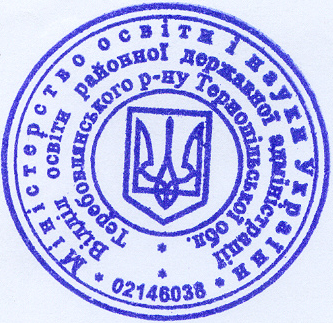 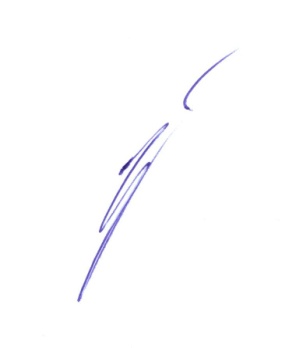 Начальник відділу освіти                                                                     Й.П. КАЦАНСурмай  Кулик Ірину-ученицю 8 класу Романівської ЗОШ І-ІІ ст.Роговську Ірину-ученицю 9 класу Теребовлянської ЗОШ І-ІІІ ст. №2Чемеринську Ірину-ученицю 10 класу Теребовлянської ЗОШ I-III ст.№2Понятишин Аліну-ученицю 11 класу Теребовлянської ЗОШ I-III ст.  №2Лазорчика  Дениса-учня  7 класу Теребовлянської СШ I-III ст.  №3Ваньо Марію-ученицю 8 класу Теребовлянської ЗОШ I-III ст. №1Кричун Юлію-ученицю  9 класу  Теребовлянського НВККірдей Христину-ученицю 10 класу Теребовлянської  ЗОШ I-III  ст. №1Віблу Марту-ученицю 11 класу Микулинецької ЗОШ І-ІІІ ст.Дудко Вікторію-ученицю 7 класу Теребовлянської ЗОШ І-ІІІ ст.№1Скубіцьку Кароліну-ученицю 8  класу Теребовлянської ЗОШ І-ІІІ ст.№1Яворську Марію-ученицю 9 класу Теребовлянського НВКГарбуз Наталію-ученицю 10  класу Теребовлянської ЗОШ І-ІІІ ст.№1Федорчук Христину-ученицю 11 класу Теребовлянської СШ І-ІІІ ст.№3Рупу Олесю-ученицю 8 класу Теребовлянської ЗОШ І-ІІІ ст.№1Вітвіцького Арсенія-учня 8 класу   Микулинецької ЗОШ І-ІІІ ст.Руднянин Інну-ученицю  9 класу Теребовлянської ЗОШ І-ІІІ ст.№1Ключника Василя-учня 9 класу Острівецької ЗОШ І-ІІІ ст.Чемеринську Ірину-ученицю 10 класу Теребовлянської ЗОШ І-ІІІ ст.№2Муринку Дениса-учня 10  класу Микулинецької ЗОШ І-ІІІ ст.Герасима Віталія-учня 11  класу Теребовлянської ЗОШ І-ІІІ ст.№1Бодак Марію-ученицю11  класу Теребовлянського НВККірдей Христинуученицю 10 класу Теребовлянської ЗОШ І-ІІІ ст. № 1Габрих Ярину-ученицю  11  класу Струсівської школи-інтернатуГузелик Андріану-ученицю 8 класу Теребовлянської ЗОШ I-III ст. №1Антонюк Софію-Ольгу-ученицю 9 класу Теребовлянської ЗОШ I-III ст. №1Гарбуз Наталію-ученицю 10 класу Теребовлянської ЗОШ I-III ст. №1Свинарчук Софію-ученицю 11 класу Теребовлянської ЗОШ I-III ст. №1Лазорчика Дениса-учня 7 класу Теребовлянської  СШ I-III ст. №3Нич Тамару-ученицю 8 класу Бенівської ЗОШ І-ІІІ ст.Роговську Ірину-ученицю 9 класу Теребовлянської  ЗОШ І-ІІІ ст.№2Чемеринську Ірину-ученицю 10 класу Теребовлянської  ЗОШ І-ІІІ ст.№2Ситника Івана-учня 11 класу Теребовлянської  ЗОШ І-ІІІ ст.№2Ваньо Марію-ученицю 8  класу Теребовлянської  ЗОШ I-III ст. №1Білінського Віталія-учня  9 класу Теребовлянського НВКЯмелинець Анастасію-ученицю 10  класу Теребовлянської  СШ I-III ст. №3Габрих Ярину-ученицю 11 класу Струсівської школи-інтернатуКокітко  Іванну-ученицю 9 класу Дарахівської ЗОШ  I-III ст.Кірдей Христину-ученицю10 класу Теребовлянської ЗОШ І-ІІІ ст. №1Деркач Мар’яну-ученицю11 класу Теребовлянської ЗОШ І-ІІІ ст. №1Климчук Анастасію-ученицю 6  класу Теребовлянської ЗОШ І-ІІІ ст. №2Лазорчика Дениса-учня 7 класу Теребовлянської СШ І-ІІІ ст. №3Ваврик Христину-ученицю 8 класу Ласковецької ЗОШ І-ІІІ ст.Яворську Марію-ученицю 9 класу Теребовлянського НВКЧемеринську Ірину-ученицю 10  класу Теребовлянської ЗОШ І-ІІІ ст. №2Предко Юлію-ученицю 11 класу Теребовлянського НВКПельо Ольгу-ученицю 8 класу Лошнівської ЗОШ І-ІІІ ст.Мацьопу Наталію-ученицю 9 класу Ладичинської ЗОШ І-ІІ ст.Ситника Андрія-учня 10 класу Теребовлянської ЗОШ І-ІІІ ст. №2Лашок Галину-ученицю 11 класу Дарахівської ЗОШ І-ІІІ ст.Чемеринську Ірину-ученицю 10 класу Теребовлянської ЗОШ І-ІІІ ст. №2Щербу Анну-ученицю 11  класу Теребовлянської ЗОШ І-ІІІ ст. №2Костилєву Ілону-ученицю 8 класу Теребовлянської ЗОШ І-ІІІ ст. №2Кричун Юлію-ученицю 9 класу Теребовлянського НВККірдей Христину-ученицю  10 класу Теребовлянської ЗОШ I-III ст. №1Свинарчук Софію-ученицю11 класу Теребовлянської ЗОШ I-III ст. №1Предик Христину-ученицю 9 класу Кобиловолоцької ЗОШ І-ІІІ ст.Миколишин Марію-ученицю 10 класу Теребовлянського НВКЛавреніва Андрія-учня 11 класу Теребовлянської ЗОШ І-ІІІ ст.№1Закришку Юлію-ученицю 11 класу Теребовлянської ЗОШ І-ІІІ ст.№2Щепанську Ілону  -ученицю 8 класу Теребовлянської СШ І-ІІІ ст.№3Кричун Юлію  -ученицю 9 класу Теребовлянського НВКПанилу Олену-ученицю 10  класу Теребовлянського НВККолцун Зоряну-ученицю 11  класу Кобиловолоцької ЗОШ І-ІІІ ст.Островського Богданаучня 8 класу Старомогильницької ЗОШ І-ІІ ст.Сивак Тетянуученицю 9 класу Ласковецької ЗОШ І-ІІІ ст.Павловську Василинуученицю 10  класу Теребовлянського НВКДячишин Наталіюученицю 11  класу Ласковецької ЗОШ І-ІІІ ст.Костилєву Ілону -ученицю 8 класу Теребовлянської ЗОШ І-ІІІ ст.№2Муху Олену -ученицю 9 класу Теребовлянської ЗОШ І-ІІІ ст.№1Щепанську  Ілону ( 8 клас) -ученицю 8 класу (за 10 клас)  Теребовлянської СШ І-ІІІ ст. №3Заверуху Романа -учня 11 класу Бенівської ЗОШ І-ІІІ ст.Колцуна Вадима  -учня 8 класу Кобиловолоцької ЗОШ І-ІІІ ст.Білінського Віталія-учня 9 класу Теребовлянського НВКЧемеринську Ірину-ученицю 10 класу Теребовлянської ЗОШ І-ІІІ ст.№2Бодак Марію- ученицю 11 класу Теребовлянського НВКВархоляка Ярослава-учня 8 класу Острівецької ЗОШ І-ІІІ ст.Юрків Анастасію-ученицю 8 класу Дарахівської ЗОШ І-ІІІ ст.Куманяк Інну-ученицю 9 класу Ладичинської ЗОШ І-ІІ ст.Коханського Андрія-учня  9 класу Іванівської  ЗОШ І-ІІІ ст.Гайдалку Юлію-ученицю 10 класу Теребовлянської ЗОШ І-ІІІ ст. №1Ситника Андрія-учня 10  класу Теребовлянської ЗОШ І-ІІІ ст. №2Дичко Софію-ученицю 11 класу Микулинецької ЗОШ І-ІІІ ст.Щербу Анну-ученицю 11 класу Теребовлянської ЗОШ І-ІІІ ст. №2Шкаферака Михайла-учня  7  класу Теребовлянського НВККобильняк Надіюученицю 7  класу Теребовлянської ЗОШ І-ІІІ ст. №1Кулик Ірину-ученицю 8  класу Романівської ЗОШ І-ІІ ст.Дзюбановського Дениса-учня  8  класу Долинської ЗОШ І-ІІ ст.Дудку  Олександра-учня 9  класу Теребовлянської ЗОШ І-ІІІ ст. №1Роговську Ірину-ученицю 9  класу Теребовлянської ЗОШ І-ІІІ ст. №2Круківську Марію-ученицю 10 класу Теребовлянського НВКСтефанишина Володимира-учня 11  класу Дарахівської ЗОШ I-III ст.Підкову  Тетяну -ученицю 11 класу Теребовлянського НВКБикову Вікторію-ученицю 7 класу Микулинецької ЗОШ І-ІІІ ст.Лазорчика  Дениса-учня 7 класу Теребовлянської СШ І-ІІІ ст. №3Юрків Анастасію-ученицю 8 класу Дарахівської ЗОШ І-ІІІ ст.Скасків Анастасію-ученицю  8 класу Струсівської школи-інтернатуІльницьку  Марію-Вікторію-ученицю 9 класу Лошнівської ЗОШ І-ІІІ ст.Мартинюка Степана-учня 9 класу Іванівської ЗОШ І-ІІІ ст.Швалюк Тетяну-ученицю 10 класу Теребовлянської ЗОШ І-ІІІ ст. №1 Стець Наталію-ученицю 10 класу Ілавченської  ЗОШ І-ІІІ ст. Предик Лілію-ученицю 11 класу Теребовлянської ЗОШ І-ІІІ ст. №1Лакому Катерину-ученицю 11 класу Микулинецької ЗОШ І-ІІІ ст.Кутну Марію-ученицю 8  класу Теребовлянського НВКСтецулу Владислава-учня 8 класу Теребовлянської ЗОШ І-ІІІ ст. №1Кладочку Вікторію-ученицю 9 класу Теребовлянського НВККобеля Степана-учня  9 класу Ілавченської  ЗОШ І-ІІІ ст.Слободяна Миколу-учня 9 класу Струсівської школи-інтернатуПанилу Олену-ученицю 10 класу Теребовлянського НВКМельничука Богдана-учня 10 класу Теребовлянської ЗОШ І-ІІІ ст. №2Лавреніва Андрія-учня 11 класу Теребовлянської ЗОШ І-ІІІ ст. №1Маційовського Андрія-учня 11 класу Ілавченської  ЗОШ І-ІІІ ст.Білошицьку Лілію-ученицю 11 класу Микулинецької ЗОШ І-ІІІ ст.Предик Лілію-ученицю 11 класу Теребовлянської ЗОШ І-ІІІ ст. № 1Кавулич Людмилу-ученицю 9 класу Теребовлянської СШ І-ІІІ ст. № 3Предко Юлію-ученицю 11 класу Теребовлянського НВКЯворського Юрія-учня 7 класу Теребовлянського НВК  Пемковського Арсена-учня 7 класу Теребовлянської ЗОШ І-ІІІ ст.№1Вівчар Христину -ученицю 8 класу Іванівської  ЗОШ І-ІІІ ст.Сидор Христину-ученицю 8 класу Ладичинської ЗОШ І-ІІ ст.Гливу Василя-учня 8 класу Микулинецької ЗОШ І-ІІІ ст.Боднар Софію-ученицю 8 класу Теребовлянської ЗОШ І-ІІІ ст. №2Яворську Марію -ученицю 9 класу  Теребовлянського НВКАнтонюк Софію-Ольгу-ученицю 9 класу Теребовлянської ЗОШ І-ІІІ ст.№1Муринку Дениса-учня 10 класу Микулинецької ЗОШ І-ІІІ ст.Чабана Олексія-учня 10 класу Струсівської  школи-інтернатуБойчук Юлію-ученицю 11 класу Дружбівської  ЗОШ I-III ст.Качора Альфреда-учня 11 класу Буданівської  ЗОШ І-ІІІ ст.Петрик Ольгу-ученицю 8 класу Теребовлянського НВККуленич Вікторію-ученицю 8 класу Ілавченської ЗОШ І-ІІІ ст.Яворську Марію-ученицю 9 класу  Теребовлянського НВККричун Юлію-ученицю 9  класу  Теребовлянського НВКФастовця Арсена-учня 10 класу  Теребовлянської ЗОШ І-ІІІ ст. №2Швалюк Тетяну-ученицю 10 класу Теребовлянської ЗОШ І-ІІІ ст. №1Підкову Тетяну-ученицю 11  класу  Теребовлянського НВКДемчук Алінуученицю 11  класу  Теребовлянського НВКЛівіцьку Аліну-ученицю 9 класу Великоговилівської ЗОШ  I-II ст.Ногу Діану-ученицю9 класу Теребовлянської ЗОШ І-ІІІ ст. №1Борис Тетяну-ученицю10 класу Теребовлянського НВКСтець Наталію-ученицю10 класу Ілавченської ЗОШ  I-III ст.Фабрикову Олену-ученицю11 класу Теребовлянського НВКШведа Святослава-учня 11 класу Теребовлянської СШ І-ІІІ ст. №3Марциніва Сергія-учня 6 класу Теребовлянської ЗОШ І-ІІІ ст. №2Людвіковську Анастасію-ученицю  6 класу Теребовлянської ЗОШ І-ІІІ ст. №1Олійник Соломію-ученицю 7 класу Острівецької ЗОШ І-ІІІ ст.Паньків Тетяну-ученицю 7 класу Бурканівської ЗОШ І-ІІ ст. Сидорака Сергія-учня 7 класу Теребовлянської ЗОШ І-ІІІ ст. №1Боднар Софію-ученицю 8 класу Теребовлянської ЗОШ І-ІІІ ст. №2Гливу Василя-учня 8 класу Микулинецької ЗОШ І-ІІІ ст.Мисника Сергія-учня 9 класу Теребовлянської ЗОШ І-ІІІ ст. №1Грибіняка Василя-учня 9 класу Лошнівської ЗОШ І-ІІІ ст.Коцюру  Ігоря-учня 10  класу Теребовлянської ЗОШ І-ІІІ ст. №2Гарбуз Наталію-ученицю 10  класу Теребовлянської ЗОШ І-ІІІ ст. №1Дичко Софію-ученицю 11  класу Микулинецької  ЗОШ І-ІІІ ст.Закришку Юлію-ученицю 11  класу Теребовлянської ЗОШ І-ІІІ ст. №2Юрків Анастасію-ученицю 8 класу Дарахівської ЗОШ І-ІІІ ст.Кульчицьку Анжеліку-ученицю 8 класу Дружбівської ЗОШ І-ІІI ст.Юськів Анастасію-ученицю 8 класу Довгенської ЗОШ І-ІІ ст.Ільницьку Марію –Вікторію -ученицю 9 класу Лошнівської ЗОШ І-ІІІ ст.Кавулич Людмилу-ученицю 9 класу Теребовлянської СШ І-ІІІ ст.№3Наконечну Тетяну-ученицю 10 класу Струсівської школи-інтернатуКірдей Христину-ученицю 10 класу Теребовлянської ЗОШ І-ІІІ ст. №1Драгана Василя -учня 11 класу Іванівської ЗОШ І-ІІІ ст.Дідика Назара -учня 11 класу Золотниківської ЗОШ І-ІІІ ст.Стефанишина Івана-учня 10 класу  Дарахівської ЗОШ І-ІІІ ст.Білінського  Віталія-учня 9  класу  Теребовлянського НВКДрагана  Василя-учня 11 класу  Іванівської ЗОШ І-ІІІ ст.Кашицьку Юлію-ученицю 11 класу Микулинецької ЗОШ I-III ст.Смірнову Зоряну-ученицю 8 класу Теребовлянського НВККульчицьку Анджелуученицю 8 класу Дружбівської ЗОШ І-ІІІ ст.Щепанську Ілону -ученицю 8 класу Теребовлянської СШ  І-ІІІ ст. №3Яворську Марію-ученицю 9 класу Теребовлянського НВККладочну Вікторію-ученицю 9 класу Теребовлянського НВККруківську Марію-ученицю 10 класу Теребовлянського НВКГарбуз Наталію-ученицю 10 класу Теребовлянської ЗОШ І-ІІІ ст. №1Віблу Марту-ученицю 11 класу Микулинецької ЗОШ І-ІІІ ст.Підкову Тетянуученицю 11 класу Теребовлянського НВКМаркевич Анну-ученицю 9 класу Теребовлянського НВКВислоцьку Нелю-ученицю 10 класу  Кобиловолоцької ЗОШ І-ІІІ ст.Ситника Івана-учня 11 класу  Теребовлянської ЗОШ І-ІІІ ст.№2Ситника Івана-учня 11 класу Теребовлянської ЗОШ І-ІІІ ст. №2Предко Юліюученицю 11 класу Теребовлянського НВКЧайковську Анастасію  -ученицю 8 класу Теребовлянського НВКЯворську Марію-ученицю 9 класу Теребовлянського НВККруківську Марію-ученицю 10  класу Теребовлянського НВКПідкову Тетяну-ученицю 11  класу Теребовлянського НВКШміло Лілію-ученицю 8 класу Теребовлянського НВККаськів Софію-ученицю 8 класу Теребовлянської ЗОШ І-ІІІ ст.№1Павлика Давида-учня 9 класу Теребовлянської ЗОШ І-ІІІ ст. №2Кричун Юлію - ученицю 9 класу Теребовлянського НВКГалаган Аліну-ученицю 10 класу Теребовлянської ЗОШ І-ІІІ ст.№1Павлик Ларису-ученицю 11 класу Теребовлянської ЗОШ І-ІІІ ст.№2Цуприк Лілію-ученицю 9 класу Кобиловолоцької ЗОШ І-ІІІ ст.Сковронську Василину-ученицю 9 класу Струсівської ЗОШ І-ІІІ ст.Стефанишина Івана -учня 10 класу Дарахівської ЗОШ І-ІІІ ст.Гривняка Тараса -учня 11 класу Теребовлянської СШ І-ІІІ ст. №3Василенка Ростислава -учня 11 класу Струсівської ЗОШ І-ІІІ ст.Боднар Софію-ученицю 8 класу Теребовлянської ЗОШ І-ІІІ ст. №2Петрущак Соломію-ученицю 8 класу Золотниківської ЗОШ І-ІІІ ст.Шестакова Анатолія-учня 8 класу НВК «Варваринська ЗОШ І-ІІ ст.-дитячий садок»Антонюк Софію-Ольгу-ученицю 9 класу Теребовлянської ЗОШ І-ІІІ ст. №1Довгалюка Тараса-учня 9 класу Сороцької ЗОШ І-ІІ ст.Дмитришина Захара-учня 9 класу Дружбівської ЗОШ І-ІІІ ст. Боднар Олександру-ученицю 10 класу Теребовлянської ЗОШ І-ІІІ ст. №2Наконечну Тетяну-ученицю 10 класу Струсівської школи- інтернатуГрод Олександру-ученицю 10 класу Теребовлянської СШ І-ІІІ ст. №3Гороховянко Ірину-ученицю 11 класу Лошнівської ЗОШ І-ІІІ ст.Ситника Івана-учня 11 класу Теребовлянської ЗОШ І-ІІІ ст. №2Бикову Вікторію-ученицю 7 класу Микулинецької  ЗОШ І-ІІІ ст.Сивулю Назара-учня 7 класу Ладичинської  ЗОШ І-ІІ ст.Колцуна Вадима-учня 7 класу Кобиловолоцької ЗОШ І-ІІІ ст.Кучму Ірину-ученицю 8 класу Теребовлянського НВКСкореньку Надію-ученицю 8  класу  Різдвянської ЗОШ І-ІІ ст.Зарічанську Надію-ученицю 8  класу Микулинецької ЗОШ І-ІІІ ст.Черена Андрія-учня  9 класу  Теребовлянської ЗОШ I-III ст. №1Криву Інну-ученицю 9  класу Теребовлянської ЗОШ I-III ст. №2Коцюру  Ігоря -учня 10  класу Теребовлянської ЗОШ I-III ст. №2Чемеринську  Ірину-ученицю 10 класу Теребовлянської ЗОШ I-III ст. №2Полівчак Ілону-ученицю 11 класу Теребовлянської ЗОШ I-III ст. №1Предко Юлію-ученицю 11 класу Теребовлянського НВКСтудент Вікторію-ученицю 7 класу Плебанівської ЗОШ І-ІІ ст.Куленич Вікторію-ученицю 7 класу Ілавченської ЗОШ І-ІІІ ст.Звіжинську Вікторію-ученицю 7 класу Різдвянської ЗОШ І-ІІ ст.Крушельницьку  Ольгу-ученицю 8 класу Теребовлянської ЗОШ І-ІІІ ст.№1Лемішку Діану-ученицю 8 класу Теребовлянської СШ І-ІІІ ст. №3Вархоляка Ярослава-учня 8 класу Острівецької ЗОШ І-ІІІ ст.Турдієву Надію-ученицю 8 класу Підгайчицької ЗОШ І-ІІ ст.Жук Марію-ученицю 9 класу Дарахівської ЗОШ І-ІІІ ст.Гараніну Марту-ученицю 9 класу Микулинецької ЗОШ І-ІІІ ст.Курдило Анастасію -ученицю 9 класу Теребовлянської  СШ  І-ІІІ ст. №3Околович Марію-ученицю 10 класу  Острівецької ЗОШ І-ІІІ ст.Галабайду Юлію-ученицю 10 класу  Теребовлянської СШ І-ІІІ ст. №3Скасківа Максима-учня 10 класу  Струсівської школи- інтернатуПідборочинську Надію-ученицю 11 класу Кобиловолоцької ЗОШ І-ІІІ ст.Бойчук Уляну-ученицю 11 класу Теребовлянської СШ І-ІІІ ст. №3Фабрикову Олену-ученицю 11 класу Теребовлянського НВКДільну Вікторію-ученицю 8 класу Микулинецької ЗОШ І-ІІІ ст.Гумницького Тараса-учня 8 класу Підгайчицької ЗОШ І-ІІ ст. Пельо Ольгу-ученицю 8 класу Лошнівської ЗОШ-І ІІІ ст.Семака Максима-учня 8 класу Теребовлянської  ЗОШ І-ІІІ ст. №1Пухняка  Василя-учня 8 класу Буданівської ЗОШ І-ІІІ ст.Роговську Ірину-ученицю 9  класу Теребовлянської ЗОШ I-III ст. №2Гараніну Марту-ученицю 9 класу Микулинецької ЗОШ І-ІІІ ст.Черена Андрія-учня 9  класу Теребовлянської ЗОШ I-III ст. №1Полівчака Петра-учня 9  класу Буданівської  ЗОШ І-ІІІ ст.Паньківа Андрія-учня 10 класу Теребовлянської ЗОШ I-III ст. №1Качора Альфреда-учня 11 класу Буданівської ЗОШ І-ІІІ ст.Ваврик Ольгу-ученицю 11 класу Теребовлянської  ЗОШ І-ІІІ ст. №1Зайшлу Марію-ученицю 11 класу Теребовлянської  СШ І-ІІІ ст. №3Булика Михайла-учня 7 класу Іванівської ЗОШ І-ІІІ ст.Шемчук Наталію-ученицю 7 класу Глещавецької ЗОШ І-ІІ ст.Чаповську Тетяну-ученицю 7 класу Теребовлянської ЗОШ І-ІІІ ст. №2Уруського Іллю-учня 7 класу Теребовлянської ЗОШ І-ІІІ ст. №2Маслянку Тараса-учня 7 класу Ілавченської ЗОШ І-ІІІ ст.Кулян Віру-ученицю 7 класу Микулинецької ЗОШ І-ІІІ ст.Скасків Анастасію-ученицю 8 класу Струсівської школи - інтернатуДільну Вікторію-ученицю 8 класу Микулинецької ЗОШ І-ІІІ ст.Гайналій Діану-ученицю 8 класу Плебанівської ЗОШ І-ІІ ст.Коцій Наталію-ученицю 8 класу Дарахівської ЗОШ І-ІІІ ст.Бондаренка Андрія-учня 8 класу Сущинської ЗОШ І-ІІ ст.Щепанську Ілону-ученицю 8 класу Теребовлянської СШ І-ІIІ ст. №3Ільницьку Марію- Вікторію-ученицю 9 класу Лошнівської ЗОШ І-ІІІ ст.Дембіцьку Марію-ученицю 9 класу Дарахівської ЗОШ І-ІІI ст.Тернопільську Наталію-ученицю 9 класу Струсівської школи - інтернатуМартинюка Степана-учня 9 класу Іванівської ЗОШ І-ІIІ ст.Мисника Сергія-учня 9 класу Теребовлянської ЗОШ І-ІІІ ст. №1Наконечну Тетяну -ученицю 10 класу Струсівської школи - інтернатуКоцюру  Ігоря -учня 10 класу Теребовлянської ЗОШ І-ІІІ ст. №2Бігановського Володимира-учня 11 класу Теребовлянського НВКДичко Софію -ученицю 11 класу Микулинецької ЗОШ І-ІІІ ст.Костилєву Ілону-ученицю 8 класу Теребовлянської ЗОШ І-ІІІ ст. №2Домбрович Андріану- ученицю 8 класу Дружбівської ЗОШ І-ІІІ ст.Кучму Ірину-ученицю 8 класу Теребовлянського НВККриву Ірину-ученицю 9 класу Теребовлянської ЗОШ I-III ст. №2Антонюк Софію-Ольгу-ученицю 9 класу Теребовлянської ЗОШ I-III ст. №1Чауш Ольгу-ученицю 9 класу Микулинецької ЗОШ I-III ст.Мисника Сергія-учня  9 класу Теребовлянської ЗОШ I-III ст. №1Ситника Андрія-учня 10 класу Теребовлянської ЗОШ I-III ст. №2Вітвіцького Максима-учня 10 класу Теребовлянської ЗОШ I-III ст. №2Федорчук Христину-ученицю 11 класу Теребовлянської  СШ І-ІІІ ст. №3Олійник Тетяну-ученицю 11 класу  Струсівської ЗОШ  І-ІІІ ст.Рудь Яну-ученицю 11 класу Теребовлянської  СШ І-ІІІ ст. №3Мачко Богдану-ученицю 9 класу Кровинківської ЗОШ  I-II ст.Тихоліз Андріану -ученицю 9 класу Довгенської ЗОШ  I-II ст.Цуприк Лілію-ученицю 9 класу Кобиловолоцької ЗОШ  I-III ст.Заверуху Діану-ученицю 9 класу Теребовлянського НВКАнтонюк Софію – Ольгу-ученицю 9 класу Теребовлянської ЗОШ  I-III ст. №1Стефанишина Івана -учня 10 класу Дарахівської ЗОШ  I-III ст.Міськів Галину-ученицю 10 класу Микулинецької ЗОШ  I-III ст.Борецьку Анастасію-ученицю 6 класу Теребовлянського НВКПетрів Юліану-ученицю 6 класу Теребовлянської ЗОШ І-ІІІ ст. №1Рудька Юрія-учня 6 класу Буданівської ЗОШ І-ІІІ ст. Луцківа Артура-учня 6 класу Теребовлянської СШ І-ІІІ ст. №3Мозиль Анастасію-ученицю 6 класу Теребовлянського НВКХому Богдана-учня 6 класу Плебанівської ЗОШ І-ІІ ст.Кошіль Ілону-ученицю 6 класу Дарахівської ЗОШ І-ІІІ ст.Шкаферака Михайла-учня 7 класу Теребовлянського НВК Скверес Наталію-ученицю 7 класу Кровинківської ЗОШ І-ІІ ст.Процюк Яну-ученицю 7 класу Великоговилівської ЗОШ І-ІІ ст. Маслянку Тараса-учня 7 класу Ілавченської ЗОШ І-ІІІ ст.Мілуха Богданаучня 7 класу НВК «Варваринська ЗОШ І-ІІ ст.-дитячий садок»Притко Вікторію-ученицю 7 класу Вишнівчицької ЗОШ І-ІІІ ст.Вечоринського Владислава-учня 7 класу Струсівської ЗОШ І-ІІІ ст.Дзюбановського Дениса -учня 8 класу Долинської ЗОШ І-ІІ ст.Глинську Марту-ученицю 8 класу Великоговилівської ЗОШ І-ІІ ст.Вархоляка Ярослава-учня 8 класу Острівецької ЗОШ І-ІІІ ст.Снігур Марію-ученицю 8 класу Дарахівської ЗОШ І-ІІІ ст.Вівчар Христину-ученицю 8 класу Іванівської ЗОШ І-ІІІ ст.Ваньо Марію -ученицю 8 класу Теребовлянської ЗОШ І-ІІІ ст. №1Осовського Мирослава-учня 8 класу НВК «Варваринська ЗОШ І-ІІ ст.- дитячий садок»Гайналій Діану-ученицю 8 класу Плебанівської ЗОШ І-ІІ ст.Роговську Ірину-ученицю 9 класу Теребовлянської ЗОШ І-ІІІ ст. №2Кричун Юлію-ученицю 9 класу Теребовлянського НВККурдилу Анастасію-ученицю 9 класу Теребовлянської  СШ І-ІІІ ст. №3Боднар Олександру-ученицю 10 класу Теребовлянської ЗОШ І-ІІІ ст. №2Наконечну Тетяну-ученицю 10 класу Струсівської школи-інтернатуСоху Лілію-ученицю 10 класу Теребовлянського НВКЩербу Анну-ученицю 11 класу Теребовлянської ЗОШ І-ІІІ ст. №2Хому Ірину-ученицю 11 класу Теребовлянської ЗОШ І-ІІІ ст. №1Дзюбановського Дениса-учня 8 класу Долинської ЗОШ І-ІІ ст.Замойського Василя-учня 8 класу Ілавченської ЗОШ І-ІІI ст.Ковальського Павла-учня 8 класу Теребовлянської  СШ І-ІІІ ст.№3Ваврик Христину-ученицю 8 класу Ласковецької ЗОШ І-ІІI ст.Вівчар Христину-ученицю 8 класу Іванівської ЗОШ І-ІІI ст.Ковальську Наталію-ученицю 8 класу Мшанецької ЗОШ І-ІІ ст.Роговську Ірину-ученицю 9 класу Теребовлянської  ЗОШ І-ІІІ ст.№2Дембіцьку Марію-ученицю 9 класу Дарахівської  ЗОШ І-ІІІ ст.Яворську Марію-ученицю 9 класу Теребовлянського НВКНогу Діану-ученицю 9 класу Теребовлянської ЗОШ І-ІІІ ст.№1Гоя Володимира-учня 10 класу Золотниківської ЗОШ І-ІІІ ст.Ямелинець Анастасію-ученицю 10 класу Теребовлянської СШ І-ІІІ ст. №3Ногу Уляну-ученицю 10 класу Микулинецької ЗОШ І-ІІI ст.Качора Альфреда -учня 11 класу Буданівської ЗОШ І-ІІІ ст.Предко Юлію -ученицю 11 класу Теребовлянського НВКПредик Лілію -ученицю 11 класу Теребовлянської ЗОШ І-ІІІ ст. №1Мартинюка Степана-учня 10 класу Іванівської ЗОШ І-ІІІ ст.Віблу Марту-ученицю 11 класу Микулинецької ЗОШ І-ІІI ст.Січа Василя-учня 11 класу Микулинецької ЗОШ І-ІІI ст.Стефанишина Володимира-учня 11 класу Дарахівської  ЗОШ І-ІІІ ст.Зарічанську  Надію-ученицю 8  класу Микулинецької ЗОШ І-ІІІ ст.Юрків Анастасію-ученицю 8  класу Дарахівської ЗОШ І-ІІІ ст.Ваврик Христину-ученицю 8  класу Ласковецької ЗОШ І-ІІІ ст.Петрик Ольгу-ученицю 8  класу Теребовлянського НВКВербовецького Михайла-учня 8  класу Плебанівської  ЗОШ І-ІІ ст.Ваньо Марію -ученицю 8  класу Теребовлянської ЗОШ І-ІІІ ст.№1Черена Андрія-учня 9  класу Теребовлянської ЗОШ І-ІІІ ст.№1Мисника Сергія-учня 9  класу Теребовлянської ЗОШ І-ІІІ ст. №1Куманяк Інну-ученицю 9  класу Ладичинської ЗОШ І-ІІ ст.Дзюнь Марію-ученицю 9  класу Кровинківської ЗОШ І-ІІ ст.Губіцьку Кристину-ученицю 9  класу Теребовлянської СШ І-ІІІ ст. №3Соху Лілію-ученицю 10  класу Теребовлянського НВКНаконечну Тетяну-ученицю 10  класу Струсівської школи-інтернатуСтрілецьку Софію-ученицю 10  класу Теребовлянської ЗОШ І-ІІІ ст.№1Ситника Івана-учня 11  класу Теребовлянської ЗОШ І-ІІІ ст.№2Паламар Діану-ученицю 11  класу Золотниківської ЗОШ І-ІІІ ст.Предик Лілію-ученицю 11 класу Теребовлянської ЗОШ І-ІІІ ст.№1Підборочинську  Надію-ученицю 11  класу Кобиловолоцької ЗОШ І-ІІІ ст.Дичко Софію-ученицю 11 класу Микулинецької  ЗОШ І-ІІІ ст.Внук Юліану  -ученицю 8 класу Кобиловолоцької ЗОШ І-ІІІ ст.Слободян Ольгу-ученицю 8 класу Заздрістської ЗОШ І-ІІ ст.Мельник Андріану-ученицю 8 класу Довгенської ЗОШ І-ІІ ст.Яцків Христину-ученицю 8  класу Теребовлянського НВКСтудент Вікторію - ученицю 8  класу Плебанівської ЗОШ І-ІІ ст.Руднянин Інну-ученицю 9 класу Теребовлянської ЗОШ І-ІІІ ст.№1Коханського Андрія-учня 9 класу Іванівської ЗОШ І-ІІІ ст.Багрія Володимира-учня 9 класу Довгенської ЗОШ І-ІІ ст.Турдієву Надію-ученицю 9 класу Підгайчицької ЗОШ І-ІІ ст.Вербовецьку Ольгу-ученицю 10  класу Іванівської ЗОШ І-ІІІ ст.Віблу Марту-ученицю 11  класу Микулинецької ЗОШ І-ІІІ ст.Гоц Христину-ученицю 11  класу Теребовлянського НВКЛакомого Віталія-учня 9 класу Буданівської ЗОШ І-ІІІ ст.Загребельного Анатолія-учня 9 класу НВК «Варваринської ЗОШ І-ІІ ступенів-дитячий садок»Федорук Кристину -ученицю 10 класу Дружбівської ЗОШ І-ІІІ ст.Ваньо Зоряну-ученицю 11 класу Дружбівської ЗОШ І-ІІІ ст.Маційовського Андрія-учня 11 класу Ілавченської ЗОШ І-ІІІ ст.